2018China International Taekwon-Do Opens Championships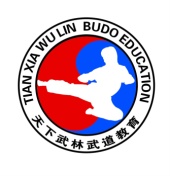 ApplicationOrganization / Dojang (Chop):                                         Team Manager :                                        Contact Number:                                   Instructor:                                Contact Number:                              Crew Member:                              E-mail：                           Individual Competition:             All applications including this electronic application form must be received by Competition Organization Committees before August, 2016. All application will be denied after the deadline.Date of application: Apri18, 20182. Group Competition2.1 Team Tuls Presentation2.2 Team SparringNote: 1. Individual Competition, please tick the games you will compete. DO NOT write any information to unattended games.2. Please complete this application in proper handwriting 3. Please provide contestants the REAL age and medical status.  Team Manager has responsible to all correct information to be submitted. Anyone has been found for providing incorrect information, competition will be terminated, award will be ceased and all fees will NOT be refunded.4. Contestants should have his/her personal insurance for the competition. Organization Committee will NOT arrange on the behalf.5.  As a Team Manager, participating the CHINA INTERNATIONAL TAEKWON-DO OPENS CHAMPIONSHIOPS2018, I will obey every rule, regulation and result during the competition with positive sportsmanship attitude. I will not hold the organizer and any personnel responsible for any property loss, sickness or injury of any kind which may have resulted through participation during in the competition.I, sent this statement in good awareness and without any form of pressures and force from outside parties and interests.Signature:                                                 Team Manager  Date:                                                       serialName 
(Last Name, First Name)Date of Birth
DDMMYYYYGenderLevelsTulsSparringSparringID NumberMedical StatusserialName 
(Last Name, First Name)Date of Birth
DDMMYYYYGenderLevelsKGLevelID Numbereg.Bobov, Patrik  19031989 M1st Dan Ge Bak  70kg1 Dan12345678910Serial NumberName (Last name, First Name)Date of BirthGenderLevelGroupMedical Status12345Serial NumberName (Last name, First Name)Date of BirthGenderLevelGroupMedical Status12345